UNIVERSIDADE DO EXTREMO SUL CATARINENSE - UNESC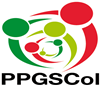 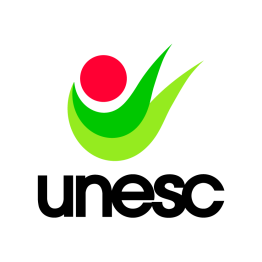 PRÓ-REITORIA ACADÊMICADIRETORIA DE PESQUISA E PÓS-GRADUAÇÃOPROGRAMA DE PÓS-GRADUAÇÃO EM SAÚDE COLETIVA - PPGSCol MESTRADO PROFISSIONALNOME DO ACADÊMICOTÍTULO DO TRABALHO: SUBTÍTULO SE HOUVERCRICIÚMAANONOME DO ACADÊMICOTÍTULO DO TRABALHO: SUBTÍTULO SE HOUVERProjeto de dissertação submetido para aprovação no exame de qualificação do Programa de Pós-Graduação em Saúde Coletiva [Mestrado Profissional] da Universidade do Extremo Sul Catarinense.Orientador: Prof(ª). Dr(ª). ....Coorientador: Prof(ª). Dr(ª). ...CRICIÚMAANORESUMOConsiste na apresentação dos pontos relevantes de um texto. O resumo deve dar uma visão rápida e clara do trabalho; constitui-se em uma sequência de frases concisas e objetivas e não de uma simples enumeração de tópicos. Apresenta introdução, os objetivos do estudo e o método. O resumo deve destacar a contribuição da pesquisa realizada no contexto regional e da Saúde Coletiva. Deve ser digitado em espaço simples e sem parágrafos, não ultrapassando 250 palavras.Palavras-chave: Vêm seguidas do resumo. São palavras representativas do conteúdo do trabalho, separadas entre si por ponto e finalizadas também por ponto. As palavras-chave devem ser oriundas dos Descritores em Ciências da Saúde (DECS), disponível pela Biblioteca virtual em saúde (http://decs.bvs.br/), ou dos Medical Subject Headings (MeSH), disponível via Pubmed (http://www.ncbi.nlm.nih.gov/mesh).LISTA DE FIGURASFigura 1. Componentes da Rede de Cuidado à Pessoa com Deficiência	11LISTA DE QUADROSQuadro 1. Sistematização da abordagem realizada ao portador de Diabetes mellitus, de acordo com a classificação do grau de risco para o desenvolvimento de úlceras nos pés.......................................................................................................................12LISTA DE TABELASTabela 1. Despesas de capital	20Tabela 2. Despesas de custeio	20LISTA DE ABREVIATURAS E SIGLASABNT	Associação Brasileira de Normas TécnicasTCLE       Termo de consentimento livre e esclarecidoUNESC    Universidade do Extremo Sul CatarinenseEsta lista deve conter todas as siglas utilizadas no trabalho e deve estar em ordem alfabética.SUMÁRIO1 Introdução	92 Revisão de Literatura	102.1 Seção secundária	102.1.1 Seção terciária	102.1.1.1 Seção quaternária	102.1.1.1.1 Seção quinária	103 JUSTIFICATIVA......................................................................................................134 Objetivos	144.1 Objetivo Geral	144.2 Objetivos específicos	145 Hipóteses	156 Métodos	166.1 Desenho do Estudo	166.2 Local do Estudo	166.3 População DO estudo	166.3.1 Critérios de inclusão	166.3.2 Critérios de exclusão	166.4 Variáveis ESTUDADAS	166.4.1 Dependente(s)	166.4.2 Independente(s)	176.5 Coleta de Dados	176.5.1 Procedimentos e logística	176.5.2 Instrumento para coleta de dados.................................................................176.6 ANÁLISE ESTATÍSTICA	176.7 Considerações Éticas	186.7.1 Riscos e benefícios	187 CRONOGRAMA	198 ORÇAMENTO	208.1 CAPITAL	208.2 CUSTEIO	208.3 FINANCIAMENTO	20REFERÊNCIAS	21APÊNDICES	22APÊNDICE A – Instrumento de coleta de dados	23APÊNDICE B – Termo de consentimento livre e esclarecido	24ANEXOS	27ANEXO A – Carta de aceite	28IntroduçãoÉ a apresentação do tema, de forma sucinta, para que mesmo aqueles leitores não familiarizados com o assunto possam compreender os aspectos essenciais do tópico a ser estudado. Neste item será abordado o quanto já se sabe sobre o assunto, descrevendo a magnitude do problema, frequência e distribuição do que será estudado por áreas geográficas e grupos populacionais, sendo sempre suportado por referências bibliográficas.Revisão de LiteraturaÉ o aprofundamento do assunto que será estudado, exigindo detalhamento e clareza do texto, que sempre deve ser suportado por referências bibliográficas. É importante fazer um histórico, relatando o que já foi publicado sobre o assunto. Neste item, deve-se avaliar e reportar o conhecimento obtido através de pesquisas já realizadas sobre o tema, pontuando conceitos, procedimentos, resultados, discussões e conclusões que sejam importantes para o assunto estudado.Deve ser dividido em tantas seções e subseções quantas forem necessárias para o detalhamento da pesquisa.Elaborar uma revisão da literatura não é uma tarefa simples. Requer leitura aprofundada dos textos que servirão como base para a redação da mesma.Seção secundáriaSeção terciária Seção quaternáriaSeção quináriaFigura 1. Componentes da Rede de Cuidado à Pessoa com Deficiência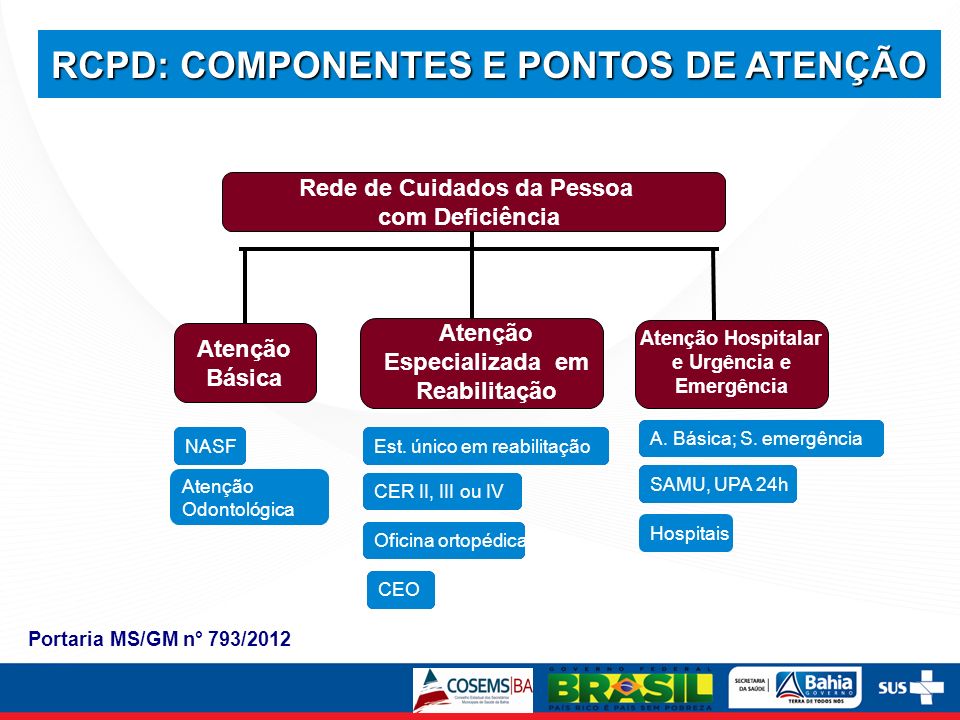 Fonte: Portaria n. 793, de 24 de abril de 2012.Quadro 1. Sistematização da abordagem realizada ao portador de Diabetes mellitus, de acordo com a classificação do grau de risco para o desenvolvimento de úlceras nos pés.Fonte: Brasil, 2001.JUSTIFICATIVANesta seção são apresentadas as razões para o desenvolvimento da pesquisa, ou seja, é o convencimento de que a realização da pesquisa é fundamental. Deve ser destacada a relevância da proposta de pesquisa para a saúde coletiva.ObjetivosObjetivo GeralO verbo deve estar no infinitivo. Objetivos específicosÉ necessário que todos os objetivos específicos estejam contidos no objetivo geral. Os verbos devem estar no infinitivo.HipótesesSão afirmações que serão ou não confirmadas pelos resultados do estudo. Deve-se ter, no mínimo, uma hipótese para cada objetivo específico. Os verbos devem estar no presente.MétodoSDesenho do EstudoEscrever qual tipo de estudo será desenvolvido.Local do EstudoDeixar claro onde será realizado o estudo. Importante informar com detalhes, caracterizando o local e/ou a cidade, por exemplo.População Em estudoDeixar claro quem serão os participantes e quantos participantes farão parte do estudo.Critérios de InclusãoDefinição de quem realmente fará parte do estudo, considerando perfil e características dos participantes.Critérios de ExclusãoNão é o oposto dos critérios de inclusão. É a definição de quem não é elegível para fazer parte do estudo. A partir do momento que um indivíduo preenche os critérios de inclusão, quais seriam os motivos que levaria ele a ser excluído do estudo? Esta é a pergunta que devemos fazer para elaborar os critérios de exclusão.VariáveisDependente(s)Descrever a variável dependente (variável desfecho) que será estudada, informando como será classificada, ou seja, em categorias ou de forma numérica.Se o estudo não propõe associações, ou seja, se o tipo de estudo for descritivo, não haverá variável dependente. Neste caso, deverão ser descritas as variáveis a serem estudadas sem classificá-las em dependente ou independente.Independente(s)Descrever a(s) variável(is) independente(s) (variável(is) de exposição) que será(ão) estudada(s), informando como será(ão) classificada(as), ou seja, em categorias ou de forma numérica.Se o estudo não propõe associações, ou seja, se o tipo de estudo for descritivo, não haverá variável dependente. Neste caso, deverão ser descritas as variáveis a serem estudadas sem classificá-las em dependente ou independente.Coleta de DadosProcedimentos e logísticaEste item precisa ser extremamente detalhado, informando como será realizada a coleta dos dados. A metodologia de um projeto deve possibilitar que outro pesquisador, ao lê-la, possa replicar o estudo em outro local e/ou em outra população. Portanto, todos os passos da pesquisa precisam estar muito bem claros e detalhados.Instrumento(s) para coleta dos dadosTodos os instrumentos (questionários, equipamentos, etc.) a serem utilizados no estudo devem ser listados e detalhados. Inserir no apêndice os instrumentos elaborados pelo autor, ou no anexo os instrumentos já validados/publicados.Análise EstatísticaDetalhar como será realizada a análise estatística do estudo, descrevendo as medidas de tendência central e dispersão, frequências, o(s) teste(s) estatísticos a serem utilizados (se houver), o percentual de significância, etc. Além disso, deve(m) ser informado(s) o(s) programa(s) estatístico(s) a ser(em) utilizado(s).Considerações Éticas	A pesquisa será iniciada após aprovação pelo Comitê de Ética em Pesquisa em Humanos da Universidade do Extremo Sul Catarinense (UNESC) e autorização do local onde será realizada a pesquisa mediante apresentação do projeto e Carta de aceite (ANEXO X), tendo como base a Resolução 466/12 do Conselho Nacional de Saúde, que dispõe sobre pesquisa com seres humanos, sendo garantido o sigilo da identidade dos pacientes e a utilização dos dados somente para esta pesquisa científica. Os sujeitos da pesquisa serão convidados a participar da pesquisa, autorizando sua realização por meio de Termo de consentimento livre e esclarecido (APÊNDICE Y). Riscos e benefíciosDeixar claro quais são os possíveis riscos da pesquisa bem como seus benefícios.Sugestão de riscos: Perda da confidencialidade dos dados, no entanto, este risco será amenizado pela privacidade mantida, não sendo divulgados os dados pessoais do participante.CronogramaPoderão ser acrescentados ou suprimidos itens, de acordo com o propósito de cada pesquisa.8  OrçamentoCapitalTabela 1. Despesas de capitalSe não houver despesas de capital, retirar o item 8.1.CusteioTabela 2. Despesas de custeioFinanciamento	Todas as despesas serão de responsabilidade dos autores do projeto. Caso houver financiamento, deve-se indicar a fonte.ReferênciasDevem, obrigatoriamente, constar neste item todas as referências citadas no decorrer do trabalho.A lista de referências deve estar com espaçamento simples e alinhamento à esquerda.  Todas as referências devem ser elaboradas de acordo com as normas da ABNT ou Vancouver.Para o estilo ABNT, consultar: http://www.unesc.net/portal/capa/index/122/3617/Para o estilo Vancouver, consultar: http://www.bu.ufsc.br/ccsm/vancouver.htmlApêndice(s)APÊNDICE A – Instrumento de coleta de dados (se elaborado pelo autor)APÊNDICE B – Termo de consentimento livre e esclarecidoTítulo da Pesquisa: Objetivo: Período da coleta de dados: XX/XX/XXXX a XX/XX/XXXX Tempo estimado para cada coleta: XX minutos ou XX horasLocal da coleta: Como convidado(a) para participar voluntariamente da pesquisa acima intitulada e aceitando participar do estudo, declaro que:Poderei desistir a qualquer momento, bastando informar minha decisão diretamente ao pesquisador responsável ou à pessoa que está efetuando a pesquisa.Por ser uma participação voluntária e sem interesse financeiro, não haverá nenhuma remuneração, bem como não terei despesas para com a mesma. No entanto, fui orientado(a) da garantia de ressarcimento de gastos relacionados ao estudo. Como prevê o item IV.3.g da Resolução CNS 466/2012, foi garantido a mim (participante de pesquisa) e ao meu acompanhante (quando necessário) o ressarcimento de despesas decorrentes da participação no estudo, tais como transporte, alimentação e hospedagem (quando necessário) nos dias em que for necessária minha presença para consultas ou exames.Foi expresso de modo claro e afirmativo o direito de assistência integral gratuita devido a danos diretos/ indiretos e imediatos/ tardios pelo tempo que for necessário a mim (participante da pesquisa), garantido pelo(a) pesquisador(a) responsável (Itens II.3.1 e II.3.2, da Resolução CNS nº 466 de 2012).Estou ciente da garantia ao direito à indenização diante de eventuais danos decorrentes da pesquisa (Item IV.3.h, da Resolução CNS nº 466 de 2012).Os dados referentes a mim serão sigilosos e privados, preceitos estes assegurados pela Resolução nº 466/2012 do Conselho Nacional de Saúde (CNS) podendo eu solicitar informações durante todas as fases da pesquisa, inclusive após a publicação dos dados obtidos a partir desta.Para tanto, fui esclarecido(a) também sobre os procedimentos, riscos e benefícios, a saber:Declaro ainda, que tive tempo adequado para poder refletir sobre minha participação na pesquisa, consultando, se necessário, meus familiares ou outras pessoas que possam me ajudar na tomada de decisão livre e esclarecida, conforme a resolução CNS 466/2012 item IV.1.C.Diante de tudo o que até agora fora demonstrado, declaro que todos os procedimentos metodológicos e os possíveis riscos, detalhados acima, bem como as minhas dúvidas, foram devidamente esclarecidos, sendo que, para tanto, firmo ao final a presente declaração, em duas vias de igual teor e forma, ficando na posse de uma e outra sido entregue ao(à) pesquisador(a) responsável (o presente documento será obrigatoriamente assinado na última página e rubricado em todas as páginas pelo(a) pesquisador(a) responsável/pessoa por ele(a) delegada e pelo(a) participante/responsável legal). Em caso de dúvidas, sugestões e/ou emergências relacionadas à pesquisa, favor entrar em contato com o(a) pesquisador(a) INSERIR NOME COMPLETO DO PESQUISADOR pelo telefone (xx) x xxxx xxxx e/ou pelo e-mail xxxxxxxxxxxxxxxxxx. Em caso de denúncias, favor entrar em contato com o Comitê de Ética – CEP/UNESC (endereço no rodapé da página).O Comitê de Ética em Pesquisa em Humanos (CEP) da UNESC pronuncia-se, no aspecto ético, sobre todos os trabalhos de pesquisa realizados, envolvendo seres humanos. Para que a ética se faça presente, o CEP/UNESC revisa todos os protocolos de pesquisa envolvendo seres humanos. Cabe ao CEP/UNESC a responsabilidade primária pelas decisões sobre a ética da pesquisa a ser desenvolvida na Instituição, de modo a garantir e resguardar a integridade e os direitos dos voluntários participantes nas referidas pesquisas. Tem também papel consultivo e educativo, de forma a fomentar a reflexão em torno da ética na ciência, bem como a atribuição de receber denúncias e requerer a sua apuração.Criciúma (SC), XX de XXXXX de 20XX.Anexo(s)ANEXO A – Carta de aceiteEste é um documento que deverá ser fornecido pelo local/instituição onde será realizada a coleta dos dados. Este documento deverá ser redigido em papel timbrado da instituição e o mesmo deverá ser datado, assinado e carimbado.Abaixo alguns exemplos: Declaramos para os devidos fins que se fizerem necessários, que concordamos em disponibilizar (setor, banco de dados, prontuário, etc.) da Instituição (colocar nome da Instituição/Empresa), localizado na rua: xxxxxxxxxxxxxxxxxxxx, bairro xx, Cidade/Estado e CEP, para o desenvolvimento da pesquisa intitulada “xxxxxxxxxxxxxxxxxxxxxxx” sob a responsabilidade do professor responsável (nome completo do orientador) e mestrando(a) (nome completo do(a) aluno(a)) do Programa de Pós-Graduação em Saúde Coletiva (Mestrado Profissional) da Universidade do Extremo Sul Catarinense (UNESC), pelo período de execução previsto no referido projeto.Declaramos para os devidos fins que se fizerem necessários, que concordamos em realizar a pesquisa intitulada “xxxxx” na instituição xxx. A pesquisa estará sob a responsabilidade do professor (nome completo do orientador) e do(a) mestrando(a) (nome completo do(a) aluno(a)) do Programa de Pós-Graduação em Saúde Coletiva (Mestrado Profissional) da Universidade do Extremo Sul Catarinense (UNESC), pelo período de execução previsto no referido projeto.Cidade, xx de xx de 20xx.______________________________________Nome e assinatura do responsável da InstituiçãoCarimbo da InstituiçãoManifestações clínicasGrau de riscoAbordagemNeuropatia ausenteRisco 0Educação terapêuticaAvaliação anualNeuropatia presenteSem deformidades Risco 1Educação terapêuticaUso de calçados adequados.Avaliação semestral.Neuropatia presente. Deformidades ou doença vascular periféricaRisco2Educação terapêutica. Uso de calçados adequados e especiais, palmilhas e órteses. Avaliação trimestral.Úlcera/amputação préviaRisco 3Idem ao risco 2. Avaliação bimestral.Atividades201920192019201920192019201920192019202020202020202020202020202020202020202020202020202120212021AtividadesAMJJASONDJFMAMJJASONDJFMLevantamento bibliográficoElaboração do projeto de pesquisaQualificação do projetoSubmissão do projeto ao Comitê de Ética em PesquisaColeta de dadosDigitação e análise dos dadosElaboração da dissertaçãoRedação do artigo da dissertaçãoDefesa da dissertaçãoDiscriminaçãoQuantidadeValor Unitário R$Valor Total R$Notebook11.500,001.500,00Impressora1500,00500,00Total2.000,00DiscriminaçãoQuantidadeValor Unitário R$Valor Total R$Resmas de papel tipo A41015,00150,00Tonner3300,00900,00Total1.050,00Pesquisador/Orientador: Telefone: Pesquisador/Acadêmico: Telefone: Aluno(a) do Programa de Pós-graduação em Saúde Coletiva da UNESCAluno(a) do Programa de Pós-graduação em Saúde Coletiva da UNESCDETALHES DOS PROCEDIMENTOS QUE SERÃO UTILIZADOS NA PESQUISAEste texto é direcionado para o participante da pesquisa, portanto deve ser escrito de forma clara, objetiva e com linguagem apropriada.Aqui devem ser descritos, detalhadamente, TODOS os procedimentos que serão realizados na pesquisa, ou seja, descrever quais informações estão contempladas no questionário, onde e por quem será aplicado o questionário, qual o tempo necessário para respondê-lo, quanto tempo levará toda a coleta de dados, etc. (Item IV.3.a, da Resolução CNS nº 466 de 2012).RISCOSInformar aqui quais os possíveis riscos da pesquisa de acordo com o que foi escrito no item 6.7.1.BENEFÍCIOSInformar aqui quais os benefícios da pesquisa de acordo com o que foi escrito no item 6.7.1.ASSINATURASASSINATURASVoluntário(a)/Participante_______________________________AssinaturaNome: ___________________________CPF: ______.______.______ - ____Pesquisador(a) Responsável_________________________________AssinaturaNome: ___________________________CPF: ______.______.______ - ____